School NewsThere will be no school this Friday, October 6.  Our teachers will attend an in-service.Choir and MidweekNote that there will not be choir rehearsal or midweek class this Wednesday so that those who wish, may attend the Luther movie.StewardshipThe Board of Stewardship will need one new member beginning in January.  If you are willing to serve please contact Ed DeLaet or the church office.Sleeping MatsZion, since August 2015, has made and sent to the Orphan Grain Train in Grand Island 125 sleeping mats.  500-700 bags per sleeping mat means we have recycled over 62,500-87,500 bags.  On 6/15/16, 9/27/16 and 3/26/17 the Grain train sent sleeping mats to Panama.  On 7/16/16 some were sent to Latvia.  On 11/16/16 they went to Haiti.  Thank you to all our hardworking bag ladies and gentlemen.  And thank you to all of you who bring your bags to the church.The ReformationCPH is offering special pre-order pricing of $22.49 on a new book that celebrates the 500th anniversary of the Lutheran Reformation.  It brings the various persons, places, events and issues of the Reformation into clear focus. If you wish to order a copy for your family, please sign up on the poster on the Bulletin Board wall.  There is a sampler copy available to look at in the office. Orders need to be in by October 15.  You may pay Zion when the books arrive.Stewardship NoteMatthew 20:9 – “And when those hired about the eleventh hour came, each of them received a denarius.” Behold the generosity of God! He gives out of His grace, not what we deserve to receive. Living a godly life means living in imitation of God – and surely one of the foundations of God’s being is His generosity.Announcements – October 1, 2017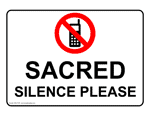 Please remember...to silence your cell phone upon entering the sanctuary.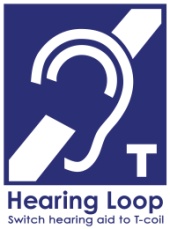 Zion’s sanctuary is equipped with a HEARING LOOP.  Please switch hearing aids to T-coil mode.  We have 2 headsets and receivers that persons without hearing aids can use. Ask an usher for assistance. 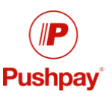 Forgot your offering?  Don’t have your checkbook or cash? Today or any day you can give in a new way!  Visit our website at zionkearney.com and click on the “giving” tab.  Or, text “zionkearney” (one word) to 77977.  You’ll receive a text back with instructions to start giving.LWML SundayToday day we celebrate LWML Sunday, giving thanks to God for the work He does through the ladies of the Lutheran Women’s Missionary League.  For those of you who collects mites for  LWML mission projects, there will be a collection box in the narthex for the next 2 weeks where you may place your mites.ZYG Reminder to youth, that this Wednesday at 6:30 we will be attending the Luther Movie as a group.  The youth group has purchased tickets to this event.  Youth can purchase a ticket for $5 today.  This will cover the cost of your ticket and a snack.  This activity is open to youth in grades 7-12.  We will meet outside the theater at 6:15.Picture DirectoryToday and next  Sunday, Linda Nuttelman and Becky Thornton will be available before and after our services to assist you in setting up an appointment to be included in our new Zion Picture Directory.Lifetouch will be taking pictures on Oct. 23-26 from 2:00pm - 9:00pm each day.  The simplest way for you to schedule your photography session is to complete it online.  Go to our Zion website www.zionkearney.com and click the Lifetouch link and you will be able to choose a time for your family.A Celebration of Ministry25th Anniversary of Pastor DeLoach’s OrdinationSunday, October 22, 20179:00 am Divine Service – Guest Preacher - Rev. Daniel Bremer from Grace Lutheran Church in Grand Island6:00 pm All Zion members and special guests are invited to a meal in our gymnasium.All food will be provided.  Beef & Pork sandwiches, cheesy potatoes, beans, salad and cake.The program will include special music, and a presentation from the Nebraska District and Synod Office.  Pastor DeLoach will receive gifts and cards, including a special gift from the congregation.  We will also be recognizing other staff members for their service.Pastor DeLoach 25th AnniversaryHelp needed! Pastor DeLoach's 25th anniversary of his ordination will be celebrated by the congregation on October 22. We are looking forward to returning thanks to him for his faithful service in the name of Christ and to rejoice in the gifts God shares with us through the office of the ministry.
If you have pictures of Pastor DeLoach that we can borrow from baptisms, weddings or other events, please mark them clearly and leave them in the church office or email them to school@zionkearney.org. We would like to take this opportunity to give Pastor a congregational gift. If you wish to make a contribution, there will be a box and envelopes in the narthex marked "Pastor's 25th Anniversary Celebration". (Please note that this is considered a gift and will not show up on your Zion Year End giving statement) Please have those in by October 1. You may also use this box for personal gifts and cards. The box will remain until the day of the celebration.
If you have any questions, please contact Dr. Nathan Gaunt at 308-293-7472.